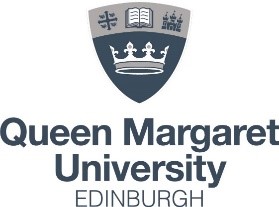 PROGRAMME APPROVAL FORM – COLLABORATIVE PROGRAMMESUse this form for all new programme proposals with collaborative partners.Guidance on completing this form is available from Sheila Adamson, Partnership Development Manager, sadamson@qmu.ac.uk The Programme Approval Process is a three-part process. Important: To allow for marketing and recruitment, new programmes should have completed Part 3 approval through the School Academic Board at least nine months before the proposed start date.Please refer to the Appendix for key dates during 2023-24.PART 1 – PRELIMINARY CONSIDERATION Health Sciences: Senior Leadership Management Group (SLMG)Arts, Social Sciences and Management: Senior Management Team (SMT)Please complete Part 1 of this form and submit to the School Manager for consideration by the SLMG/SMT.  Purpose of Part 1:To gain a first understanding of the proposal To consider the rationale and fit with the institutional strategy/School Operational PlanTo decide whether the proposal may proceed to Part 2 GeneralSignatures to confirm agreement that the proposal can come forward for SLMG/SMT consideration/that there has been appropriate consultation.A proposal for a cross Divisional/School initiative will only be considered by SLMG/SMT and APB if all relevant signatures are included.If there are any changes to the form as a result of SLMG/SMT consideration, please amend before submission to APB.PART 2 – ACADEMIC PLANNING BOARD CONSIDERATIONPlease complete Part 2 of this form and submit it together with Part 1 to the Head of Strategic Planning and Policy, Gordon Mackenzie: gmackenzie1@qmu.ac.uk and the Assistant Secretary, Governance and Quality Enhancement, Dawn Martin: dmartin1@qmu.ac.uk The form must be submitted no later than ten days before the meeting of APB where it is to be considered. Incomplete forms or forms submitted after the deadline will be returned, and if necessary deferred to the following meeting of APB. Please note that there is no need to complete the rest of the form until APB has confirmed that the proposal can proceed to Part 3.Purpose of Part 2:To consider detailed market research on viabilityTo identify any research gaps that may need to be addressedTo consider the costing for the proposed programmeTo decide whether the proposal may proceed to Part 3 Selection principles (new partners only)Risk assessmentCommercial (detailed information)ATTACHMENTS:Site report (new partnerships)Risk evaluation reportCostingsSignatures to confirm agreement that the proposal can come forward for APB consideration/that there has been appropriate consultation. APB will not accept forms without signatures.  If any changes are agreed during the sign-off process as a result of consultation with the stakeholders listed below, it is essential that all stakeholders are informed of these changes and given the opportunity to comment further before the form is provided to APB.PART 3 – SCHOOL ACADEMIC BOARD CONISDERATION Please complete Part 3 of this form and submit to the School Manager (copied to the Assistant Secretary, Governance and Quality Enhancement) for consideration by the School Academic Board (SAB) Forms must be submitted to SAB ten days before the meeting. Incomplete forms or forms submitted after the deadline will be returned, and if necessary deferred to the following meeting of SAB.Note that SAB will receive Parts 1 and 2 (minus any redacted content) together with Part 3. It is important to complete Part 3 as fully as possible to allow the SAB to make an informed decision and for the programme to subsequently be marketed as ‘subject to validation’. No information on the programme can be advertised until such time as the title, core modules, core content, structure and fees have been agreed and the SAB has confirmed that the programme can proceed to validation. Once that process is complete, Marketing can advise on appropriate content of advertising materials, and Admissions should be consulted on entry requirements. Purpose of Part 3:To consider and provide feedback on the academic proposalTo identify opportunities for Cross-School working To refer the proposal to Senate: Senate approval is required before the programme can proceed to validationPART 3 (to be completed by the proposed Collaborative Academic Lead, in consultation with the proposed Programme Leader)APPENDIX Key programme approval committee dates 2023-24 Note that Convener’s Action can be taken exceptionally to allow proposals to proceed outside the committee cycle.StagePurposeSubmit toConsidered by1To determine whether to devote resources to developing a full proposalSchool ManagerSenior Leadership Management Group (SLMG) (Health Sciences) Senior Management Team (SMT) (ASSaM)2To consider the strategic and business case for the new programmeDawn Martin and Gordon MackenzieAcademic Planning Board3To approve the programme structure and academic caseSchool ManagerSchool Academic Board1Name of person completing this form2Name of proposed Programme3Name and location of partner organisation4Division5SchoolProgramme proposition (c.15 lines)Programme proposition (c.15 lines)6Fit with Institutional Strategy and Sub-Strategies (c. 10 lines)Fit with Institutional Strategy and Sub-Strategies (c. 10 lines)7Fit with School Operational Plan (c. 10 lines)Fit with School Operational Plan (c. 10 lines)8Mode of study (delete as applicable)Full-time / Part-time / Both9Type of collaborative arrangement(delete as applicable)Full programme / short programme/ local support centre / other10Award typeJoint award / dual award / QMU award11Language of instruction and assessment12Proposed start date and number of intakes per year13Date of first intake (if different)14Key commercial and / or strategic reasons for offering the ProgrammeKey commercial and / or strategic reasons for offering the Programme15Brief information about the partner organisation and its suitability (include summary of any preliminary due diligence checks undertaken)Brief information about the partner organisation and its suitability (include summary of any preliminary due diligence checks undertaken)16Site visit – will this be needed and when can it be undertaken?Site visit – will this be needed and when can it be undertaken?Head(s) of Division (please expand as appropriate to include Heads of all contributing Divisions)Dean(s) (please expend as appropriate to include Deans of all contributing Schools)Any others involved1Fit with QMU selection principles. Where any principle is not fully met, provide a justification.2Summarise the partner’s capacity to deliver the programme (or those elements for which it is responsible). Please cross-refer to the site report, which should be appended with this documentation.3Summarise the main risks associated with the proposed programme and how these would be managed. Please cross-refer to the risk evaluation report which should be appended with this documentation.Summarise the main risks associated with the proposed programme and how these would be managed. Please cross-refer to the risk evaluation report which should be appended with this documentation.4Summarise the main benefits of the proposed programme.Summarise the main benefits of the proposed programme.5What support will be required from QMU to make this programme successful? Consider staff development, physical resources, and administrative support as well as academic input. It is essential that there is appropriate consultation with any support services affected.What support will be required from QMU to make this programme successful? Consider staff development, physical resources, and administrative support as well as academic input. It is essential that there is appropriate consultation with any support services affected.Academic staff (Collaborative Academic Lead, moderation, other)Library Contact: Ken Dick, Head of Library Services: kdick@qmu.ac.ukIT resources, including TEL supportContact: Scott Kerr, Head of Information Technology: skerr1@qmu.ac.ukSchool Office supportContact: June Ross, Assistant Secretary (RAA): jross@qmu.ac.ukMarketingContact: Jane Scott, Director of Marketing and Communications: jscott@qmu.ac.ukQMU Student Services (if applicable)Contact Yvonne Simpson, Assistant Secretary External Liaison and Student services: ysimpson@qmu.ac.ukQMU space or equipment (if applicable)6Evidence of demand as provided by the partnerEvidence of demand as provided by the partnerEvidence of demand as provided by the partnerEvidence of demand as provided by the partner7aWho are the main competitors locally? Are other overseas universities operating in the area?Who are the main competitors locally? Are other overseas universities operating in the area?Who are the main competitors locally? Are other overseas universities operating in the area?Who are the main competitors locally? Are other overseas universities operating in the area?7bList below any competitors who have withdrawn similar programmes recently with reasonsList below any competitors who have withdrawn similar programmes recently with reasonsList below any competitors who have withdrawn similar programmes recently with reasonsList below any competitors who have withdrawn similar programmes recently with reasonsInstitutionProgrammeReasons for withdrawalReasons for withdrawal8Evidence from other sourcesEvidence from other sourcesEvidence from other sourcesEvidence from other sources9Summary of business case Summary of business case Summary of business case Summary of business case 9aFull Economic Cost (development)Full Economic Cost (development)Full Economic Cost (development)9bFull Economic Cost (operation)Full Economic Cost (operation)Full Economic Cost (operation)9cAnnual costs of any additional (new) academic staff required to deliver this partnership that would need to be added to operational budgets over the first five yearsAnnual costs of any additional (new) academic staff required to deliver this partnership that would need to be added to operational budgets over the first five yearsAnnual costs of any additional (new) academic staff required to deliver this partnership that would need to be added to operational budgets over the first five years9dAnnual costs of any additional (new) non staff costs (e.g., travel, marketing etc.) that would need to be added to operational budgets over the first five yearsAnnual costs of any additional (new) non staff costs (e.g., travel, marketing etc.) that would need to be added to operational budgets over the first five yearsAnnual costs of any additional (new) non staff costs (e.g., travel, marketing etc.) that would need to be added to operational budgets over the first five years9eAnnual costs of any additional (new) professional services staff required to deliver this partnership that would need to be added to operational budgets over the first five yearsAnnual costs of any additional (new) professional services staff required to deliver this partnership that would need to be added to operational budgets over the first five yearsAnnual costs of any additional (new) professional services staff required to deliver this partnership that would need to be added to operational budgets over the first five years9fDetails of projected income and surplus for years 1 to 5, including:Minimum expected annual incomeTarget annual incomeMinimum expected surplus(insert table)Details of projected income and surplus for years 1 to 5, including:Minimum expected annual incomeTarget annual incomeMinimum expected surplus(insert table)Details of projected income and surplus for years 1 to 5, including:Minimum expected annual incomeTarget annual incomeMinimum expected surplus(insert table)Details of projected income and surplus for years 1 to 5, including:Minimum expected annual incomeTarget annual incomeMinimum expected surplus(insert table)10Please add any further information regarding costs and benefits that the APB may find useful.Please add any further information regarding costs and benefits that the APB may find useful.Please add any further information regarding costs and benefits that the APB may find useful.Please add any further information regarding costs and benefits that the APB may find useful.Dean (s)Chief Operations OfficerVice Principal and University SecretaryName of proposed programmeSubsidiary exit points (if any)Division(s) – if the programme is a cross-School initiative, Part 3 will need to come to both SABs.  Proposed Programme LeaderProposed Collaborative Academic Lead1Philosophy and aims2Outline structure and delivery pattern – core and elective/new and existing modules 3Learning, teaching and assessment strategy4Placement arrangements/work-based learning opportunities5Target market and entry requirements6How will the programme embed key institutional strategies?(e.g. Student Experience Strategy, Employability Strategy, Graduate Attributes)APB paper deadlineAPB meetingSAB meetingSenate meeting24 July 20233 August 2023ASSAM 26 September 2023Health Sciences 28 September 202325 October 202325 September 20235 October 2023ASSAM 30 November 2023Health Sciences 28 28 November 202313 December 202327 November 20237 December 2023ASSAM 8 February 2024Health Sciences 28 1 February 202413 March 202412 February 202420 February 2024ASSAM16 April 2024Health Sciences2 April 20248 May 202420 May 202428 May 2024ASSAM27 June 2024Health Sciences23 May 2024 20 June 202426 June 2024 (for proposals considered at HS SAB on 23 May)First Senate of 2024-25 (for all other proposals)